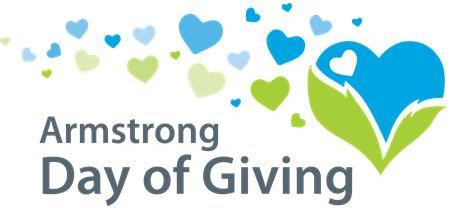 Nonprofit Organization ChecklistSend all required materials to the Community Foundation by April 12th, which includes:Current list of board of directorsDigital copy of organization logo (to tracy@servingtheheart.org)Contribution of $250 to bonus fundInform community about your participation in the Day of Giving, May 9, 2019Discuss with Board MembersEducate them so they know all of the details to share with their friends and family and people in the community (don’t forget to strongly encourage them to donate themselves)Contact your previous donorsUse the media kit to send emails, letters, etc. to get the word out about the Day of Giving.Create a Publicity PlanAdd the Day of Giving prominently on your website homepageMake a schedule for sending your emails and posting to Facebook to keep the Day of Giving and your organization on the community radar but not so often that it is overwhelming for the recipients.Personalize emails and/or letters from your Board members so that they can send to their contacts. This way it gives your Board members a template that they can personalize.When promoting, use real life stories to promote your cause.Be EXCITED about the Day of Giving and get your supporters EXCITED too!Thank yousSend thank you by email, letter and on your social media pagesCall companies/individuals who have given a large donation to your organization for the Day of GivingWhile only donations of $250+ are required to receive a letter, you should thank every single donor.  The importance of a thank you cannot be overstated!Community Foundation220 S. Jefferson St. - Kittanning, PA 16201724-548-5897tracy@servingtheheart.org - jodi@servingtheheart.org www.servingtheheart.org